T.C.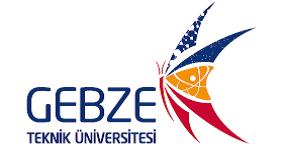 GEBZE TEKNİK ÜNİVERSİTESİMİMARLIK FAKÜLTESİYAPI MALZEMELERİ LABORATUVARIKULLANILACAK ALET VE EKİPMAN LİSTESİ / ÇALIŞMA PROGRAMI FORMUAŞAĞIDAKİ LİSTEDEN DENEYLERDE KULLANILACAK ALET VE EKİPMANLARI İŞARETLEYİNİZ.T.C.GEBZE TEKNİK ÜNİVERSİTESİMİMARLIK FAKÜLTESİYAPI MALZEMELERİ LABORATUVARIKULLANILACAK ALET VE EKİPMAN LİSTESİ / ÇALIŞMA PROGRAMI FORMUÇALIŞMA PROGRAMI (Gün, Ay, Sene ve Saat)PROJE / TEZ ÇALIŞMASI SÜRESİNCE KURULACAK DÜZENEK/LER:(Aşağıda alan yeterli olmadığı durumlarda genişletebilir veya dilekçede ek olarak verilebilir.)KULLANICILAR LABORATUVAR ALET/EKİPMANLARI DÜZENLİ ve TEMİZ BIRAKMALIDIR.LABORATUVARDA KİMYASAL MALZEME İLE ÇALIŞMALAR YAPILAMAMAKTADIR.Laboratuvarın hafta içi saat 17.00’den sonra ve hafta sonu cumartesi günleri kullanım taleplerinin Güvenlik birime gerekli bilgilendirmenin zamanında yapılabilmesi için en geç bir hafta öncesinden Mimarlık Fakültesi Dekanlığı’na dilekçe (çalışma programı ekli) ile iletilmesi ve gerekli izinlerin alınmış olması gerekmektedir.Sıra NoAlet/EkipmanSıra NoAlet/Ekipman1Etüv (240lt kapasiteli, 5°C/250 °C)31Porselen pota (10-12 cm çaplı)2Kül Fırını (4lt, 1200 °C)32Porselen Havan Tokmak (12-16 çaplı)3Harç Mikseri (5lt kapasiteli)33Porselen Kroze (25 ml)4Vicat Aleti34Çelik Bilya (10mm çaplı)5Büzülme Deney Seti35Numune tepsisi (285x435x45 mm-çelik)6Elek Seti (200mm çaplı, kare gözlü paslanmaz çelik)36Numune tepsisi-plastik7Elek Sallama Cihazı (8 adet elek kapasiteli)37Numune küreği8Üç Bölmeli Çelik Kalıp (40x40x160mm)38Büret Ayağı9Üç Bölmeli Çelik Kalıp (70x70x70mm)39Beher10Beton Numune Kalıbı (çelik, 15x30 cm)40Mezür11Beton Numune Kalıbı (çelik, 20x20x20 cm)41Balon Joje12Beton Numune Kalıbı (plastik, 15x15x15 cm)42Piknometre13Slump Seti43Erlenmayer14Kükürt Eritme Potası Ve Başl. Aparatı44Spatül15Blain Aleti45Piset16Yassılık İndeksi Ölçme Şablonu46Pipet17Demir Çekme Cihazı 60 Ton (600 KN) Kapasiteli47Cam Baget18Beton Test Presi 200 Ton (2000 KN) Kapasiteli48Spatula, 19Su Arıtma 49Kıl Fırça & Tel Fırça20Kronometre50Beton Mikseri (100 Litre kapasiteli)21Elektronik Terazi (6000 gr-0,1 gr)51Kür Tankı (700x1700x850 mm iç ölçü)22Analitik Terazi (0,001 gr x 360 gr) LCD ekran52Şişe Tipi Vibratör El Tipi 23Elektronik Terazi (30 kg-0,5 gr)53Silindir Yarmada Çekme Deneyi Aparatı (150x300 mm, 160x320 mm) Ara mesafe parçası ile birlikte24Dijital Kumpas (300 mm)54Küp Yarmada Çekme Deneyi Aparatı (150 mm küp numune) Ara mesafe parçası ile birlikte25Mekanik Komparatör Saati (10 x 0,01 mm)55Baskül, 150 kg.-10 gr.  kapasiteli26Desikatör (210-240-300 vakumlu ve düz)56Beton Test Çekici (Schmit Çekici)27Mekanik Saat57Özgül Ağırlık Sehpası (Su tankı ile birlikte)28PH metre (cep tipi)58Elektronik Terazi(30 kg.-0.5 gr. alttan tartım özellikli)29Dijital Termometre Problu (-50+300 °C)59Komprasör, 8 bar / 25 litre30Dijital Max-Min Termohigrometre60Birim Ağırlık Kovası, 7 litre-çelikSARF MALZEMELERİN TEMİN ŞEKLİATIK YÖNETİMİ (katı atık)GTU içi: Araştırma/tez/proje çalışmasından/bağlı olduğu birimdenGTU içinde depolamaGTU dışı: Bağlı olunan kurum/birimdenGTU dışında depolamaSENE /AYHAFTA/TARİHPazartesiSalıÇarşambaPerşembeCumaCumartesiLABORATUVAR SORUMLU/LARI (İsim/İmza/Tarih)MİMARLIK FAKÜLTESİ DEKANI(İsim/İmza/Tarih)